ANMELDUNG			 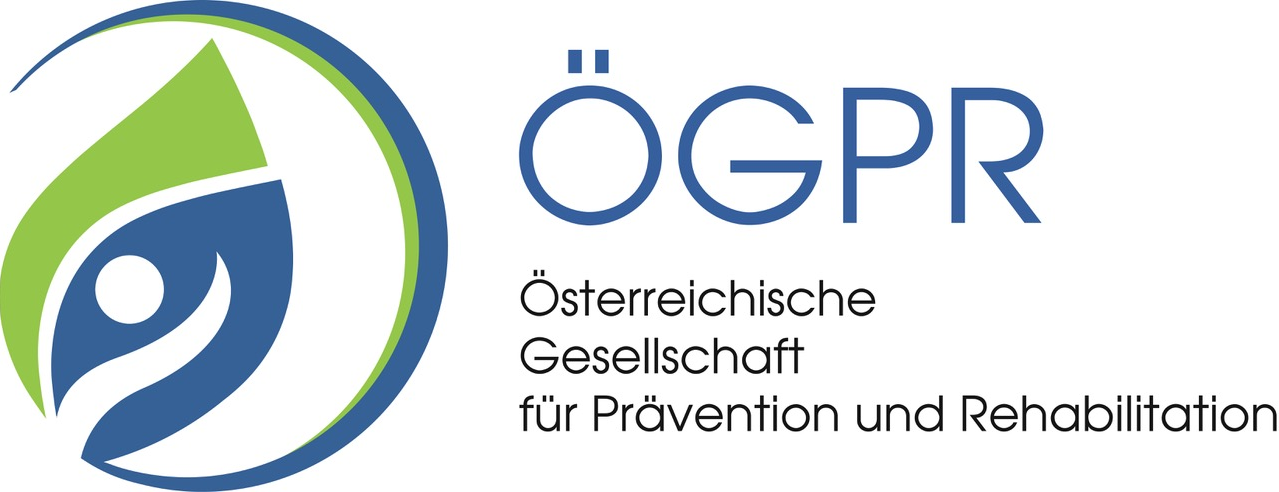 Bitte übermitteln Sie uns Ihre Anmeldung per E-Mail an:th.ostermann@oegpr.atoder per Post an: Theresia Ostermann, 1190 Wien, Schegargasse 3/21TEILNEHMER/INZuname: 					Vorname:			Titel: 		Straße:						PLZ/Ort:					E-Mail:						Telefonnummer:				Berufsbezeichnung: 				Institution/Firma: 				Module: 	□ Modul 1  	□ Modul 2 	□ Modul 3	□ Modul 4	□ Modul 5Zahlungsmodalitäten:  
* Ermäßigte Teilnahmegebühr für ÖGPR-Mitglieder, Ärzte/Ärztinnen in Ausbildung, Personen in Karenz, Arbeitslose und Studenten/Studentinnen.* Gegen Vorlage einer Bestätigung:
Bitte senden Sie eine Kopie Ihres Ausbildungsnachweises bzw. eine Bestätigung über Karenz oder Arbeitslosigkeit per E-Mail an th.ostermann@oegpr.at oder an die oben angeführte Postadresse.
* Mitgliedertarif:
Der Mitgliedertarif ist nur für jene gültig, die den diesjährigen Mitgliedsbeitrag der ÖGPR (ehemals AGAKAR) bereits bezahlt haben.
Möchten Sie Mitglied der ÖGPR werden, so finden Sie alle Informationen unter: http://www.oegpr.atEinzahlung:Konto: ÖGPR	IBAN: AT21 4571 0019 4301 1972		BIC: VOVBAT2BXXXStornierungskonditionen: bis 4 Wochen vor Beginn der Veranstaltung: keine Stornogebührbis 2 Wochen vor Beginn der Veranstaltung: 50 % Gebührspätere Stornierung nicht möglichWenn Sie eine/n Ersatzteilnehmer/in namhaft machen, entfallen etwaige Stornogebühren. Modul     Normalbeitrag Ermäßigt*Modul 1 (19./20. Februar 2021) 440.- Euro 380.- EuroModul 2 (7./8. Mai 2021) 440.- Euro  380.- EuroModul 3 ( Oktober 2021) 440.- Euro  380.- EuroModul 4 ( Frühjahr 2022) 440.- Euro  380.- EuroModul 5 ( Herbst 2022) 440.- Euro  380.- Euroalle 5 Module (10% ermäßigt)1980.- Euro1710.- Euro 